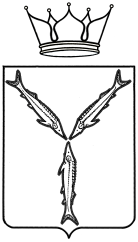 МИНИСТЕРСТВО ТРАНСПОРТА И ДОРОЖНОГО ХОЗЯЙСТВАСАРАТОВСКОЙ ОБЛАСТИПРИКАЗот 19.02.2018 № 01-01-12/42г. Саратов1. Установить с 21 февраля 2018 года межмуниципальный маршрут регулярных перевозок междугородного сообщения по нерегулируемым тарифам «Екатериновка - Саратов». Данному маршруту регулярных перевозок междугородного сообщения присвоить регистрационный номер маршрута 3 – ММС, порядковый номер маршрута – 668 П-Э.2. Установить следующий путь следования транспортных средств по межмуниципальному маршруту регулярных перевозок междугородного сообщения «Екатериновка - Саратов»:в прямом направлении:- от начального остановочного пункта (Екатериновка КП) по улицам Рабочая, Советская, Калининская, Восточная далее по автомобильной дороге через с. Переезд, с. Сластуха, с. Земляные Хутора в г. Аткарск (по улицам Телефонная, Гагарина) до автостанции. От автостанции г. Аткарск по улицам Гагарина, Телефонная далее по автомобильной дороге через с. Большая Осиновка, с. Корякино, с. Карамышка, с. Октябрьский Городок, р.п. Татищево, д. Докторовка, д. Шевыревка, с. Сторожевка далее по 



автомобильной дороге в г. Саратов (по Московскому шоссе, улицам Шехурдина, Соколовая, Мурманскому проезду, улицам Тракторная, Большая Садовая, Московская) до конечного остановочного пункта (Саратов АВ).в обратном направлении:- от конечного остановочного пункта (Саратов АВ) 
по 1-му Ленинскому проезду, улицам Емлютина, Большая Садовая, Тракторная, проспекту 50 Лет Октября, улицам Ипподромная, Шехурдина, по Московскому шоссе далее по автомобильной дороге через с. Сторожевка, д. Шевыревка, д. Докторовка, р.п. Татищево, с. Октябрьский Городок, с. Карамышка, с. Корякино, с. Большая Осиновка в г. Аткарск (по улицам Телефонная, Гагарина) до автостанции. От автостанции г. Аткарск по улицам Восточная, Калининская, Советская, Рабочая далее по автомобильной дороге через с. Земляные Хутора, с. Сластуха, с. Переезд в р.п. Екатериновка 
(по улицам Восточная, Калининская, Советская, Рабочая) до начального остановочного пункта (Екатериновка КП).Установить в пути следования транспортных средств по межмуниципальному маршруту регулярных перевозок междугородного сообщения «Екатериновка - Саратов» следующие остановочные пункты: - Екатериновка КП;- Переезд пов.;- Сластуха пов.;- Земляные Хутора пов.;- Аткарск АС;- Аткарск (Дом престарелых);- Большая Осиновка пов.;- Карякино;- Октябрьский городок пов.,- Татищево пов.,- Саратов АВ.4. Отделу организации транспортного обслуживания всеми видами пассажирского транспорта, включая такси управления транспорта 
(Лыкину А.Э.) включить сведения об установленном межмуниципальном маршруте в реестр межмуниципальных маршрутов регулярных перевозок в Саратовской области в течение 5 рабочих дней со дня издания настоящего приказа.5. Контроль за исполнением настоящего приказа возложить на заместителя министра Балакина С.Л.Исполняющий обязанности министра				    С.А. ПлешаковОб установлении межмуниципального маршрута регулярных перевозок 
№ 668 П-Э «Екатериновка – Саратов» В соответствии со статьей 12 Федерального закона от 13 июля 
2015 года № 220-ФЗ «Об организации регулярных перевозок пассажиров и багажа автомобильным транспортом и городским наземным электрическим транспортом в Российской Федерации и о внесении изменений в отдельные законодательные акты Российской Федерации», с частью 1 статьи 4 Закона Саратовской области от 28 марта 2016 года № 31-ЗСО «Об отдельных вопросах организации регулярных перевозок пассажиров и багажа автомобильным транспортом и городским наземным электрическим транспортом в Саратовской области» и постановлением Правительства Саратовской области от 13 апреля 2017 года № 180-П «О порядке установления, изменения и отмены межмуниципальных маршрутов регулярных перевозок на территории области», ПРИКАЗЫВАЮ: